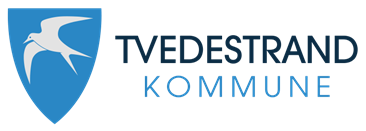 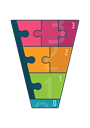 Kjennetegn/observasjoner som kan vekke bekymringGRUNN TIL BEKYMRING OVERFOR BARN• Sterk kroppslig uro sammenlignet med jevnaldrende                                       
• Greier ikke å følge med i undervisningen, lav grad av mestring 
• Forholder seg ikke til regler/sosiale konvensjoner                                           
 • Har ikke venner 
• Mobber eller blir mobbet                 
• Tør/vil ikke snakke om det som er vanskelig
• Utagerer aggressivt                                                                                                
• Trekker seg fra sosial samhandling, blir usynlig 
• Overvekt eller undervekt                                                                                     
 • Mye fravær på skolen 
• Forteller om alvorlige hendelser knyttet til vold,                                            
• Forteller om overgrep eller omsorgssvikt rus eller psykisk sykdom i hjemmet                             
• Har eller har tidligere hatt barnevernssak 
• Veksler mellom å være klamrende og barnslig til  å være sint og anklagende      
• Stikker av gårde, rømmer, gjemmer seg 
• Setter seg selv i fare (f.eks ved å løpe over T-banelinjen, eller motorveien)
• Blir fjern, ser og hører personer som ikke er tilsted
• Bruk av rusmidler   
•Involvert i kriminalitet, for eksempel stjeler eller gjør hærverk 